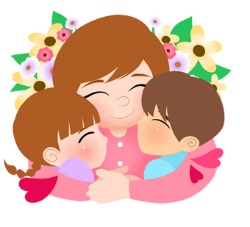 Mommy and MeBest friends forever mommy and mepicking flowers and climbing trees.A shoulder to cry on, secrets to sharewarm hearts and hands that really care.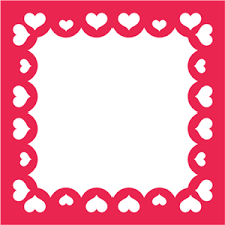 Share your most memorable memory with your mom. Why is your mom important to you? “I can remember a time with my mom when…”______________________________________________________________________________________________________________________________________________________________________________________________________________________________________________________________________________________________________________________________________________________________________________________________________________________________________________________________________________________________________________________________________________________________________________________________________________________________________________________________________________________________________________________________________________________________________